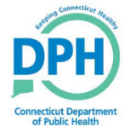 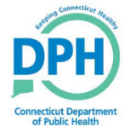 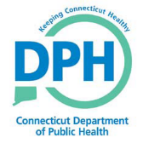 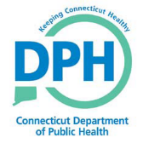 Appendix A. DPH Data Item InventoryFor studies requiring data from a Department of Public Health (DPH) program, the researcher must discuss the study with an employee of the DPH program responsible for the data collection prior to submitting their HIC application.Title of Study: Principal Investigator: Name of DPH Program providing data:  Name of staff member with whom study has been discussed:  Enter data variables being requested in the table below. Add additional rows as neededAppendix B. Human Subjects Research Training LogAdd additional rows as neededPlease mail one original and two copies of this completed application form, and all accompanying materials, to:HIC Secretary, State of Connecticut Department of Public Health, 410 Capitol Avenue – MS# 13TMR, P.O. Box 340308, Hartford, CT 06134 (if using overnight courier, use zip code 06106)A pdf copy of the entire application package should also be emailed to: anna.legere@ct.gov Please mail one original and two copies of this completed application form, and all accompanying materials, to:HIC Secretary, State of Connecticut Department of Public Health, 410 Capitol Avenue – MS# 13TMR, P.O. Box 340308, Hartford, CT 06134 (if using overnight courier, use zip code 06106)A pdf copy of the entire application package should also be emailed to: anna.legere@ct.gov Please mail one original and two copies of this completed application form, and all accompanying materials, to:HIC Secretary, State of Connecticut Department of Public Health, 410 Capitol Avenue – MS# 13TMR, P.O. Box 340308, Hartford, CT 06134 (if using overnight courier, use zip code 06106)A pdf copy of the entire application package should also be emailed to: anna.legere@ct.gov Please mail one original and two copies of this completed application form, and all accompanying materials, to:HIC Secretary, State of Connecticut Department of Public Health, 410 Capitol Avenue – MS# 13TMR, P.O. Box 340308, Hartford, CT 06134 (if using overnight courier, use zip code 06106)A pdf copy of the entire application package should also be emailed to: anna.legere@ct.gov APPLICATION CHECKLIST. The completed application submitted to the HIC must include the following:APPLICATION CHECKLIST. The completed application submitted to the HIC must include the following:APPLICATION CHECKLIST. The completed application submitted to the HIC must include the following:APPLICATION CHECKLIST. The completed application submitted to the HIC must include the following:This form filled out in its entirety.This form filled out in its entirety.This form filled out in its entirety.Signed Confidentiality Pledges for all research personnel.Signed Confidentiality Pledges for all research personnel.Signed Confidentiality Pledges for all research personnel.A Data Item Inventory, Appendix A (if requesting data from DPH). A data dictionary can be obtained from the relevant DPH Program.A Data Item Inventory, Appendix A (if requesting data from DPH). A data dictionary can be obtained from the relevant DPH Program.A Data Item Inventory, Appendix A (if requesting data from DPH). A data dictionary can be obtained from the relevant DPH Program.Documentation of Human Subjects Research Training for all research personnel.  Training should have been completed within the past three years. Please complete the training log (Appendix B). Acceptable training courses include:    CITI Program Human Subjects Research Training: https://www.citiprogram.org/   PHRP: https://phrptraining.com/ DPH Staff should contact the HIC Chair to gain access to DPH Human Subject Research Training.Documentation of Human Subjects Research Training for all research personnel.  Training should have been completed within the past three years. Please complete the training log (Appendix B). Acceptable training courses include:    CITI Program Human Subjects Research Training: https://www.citiprogram.org/   PHRP: https://phrptraining.com/ DPH Staff should contact the HIC Chair to gain access to DPH Human Subject Research Training.Documentation of Human Subjects Research Training for all research personnel.  Training should have been completed within the past three years. Please complete the training log (Appendix B). Acceptable training courses include:    CITI Program Human Subjects Research Training: https://www.citiprogram.org/   PHRP: https://phrptraining.com/ DPH Staff should contact the HIC Chair to gain access to DPH Human Subject Research Training.A copy of the approval(s) if this study has been cleared by any other institutions’ Institutional Review Board (IRB).  Note: The HIC will not fully approve any study until it has been cleared by all other applicable institutions’ IRBs.A copy of the approval(s) if this study has been cleared by any other institutions’ Institutional Review Board (IRB).  Note: The HIC will not fully approve any study until it has been cleared by all other applicable institutions’ IRBs.A copy of the approval(s) if this study has been cleared by any other institutions’ Institutional Review Board (IRB).  Note: The HIC will not fully approve any study until it has been cleared by all other applicable institutions’ IRBs.Biosketch(es) for Principal Investigator/Co-Investigator(s). Please use NIH form, available here: http://grants.nih.gov/grants/forms/biosketch.htm Biosketch(es) for Principal Investigator/Co-Investigator(s). Please use NIH form, available here: http://grants.nih.gov/grants/forms/biosketch.htm Biosketch(es) for Principal Investigator/Co-Investigator(s). Please use NIH form, available here: http://grants.nih.gov/grants/forms/biosketch.htm All other relevant documentation that will be used in the course of this study including letters, questionnaires and informed consent documents.All other relevant documentation that will be used in the course of this study including letters, questionnaires and informed consent documents.All other relevant documentation that will be used in the course of this study including letters, questionnaires and informed consent documents.DPH Staff OnlyAll DPH staff undertaking research that receive funding from the US Public Health Service must be in compliance with the DPH Financial Conflicts of Interest in Federally Funded Research Policy, and must submit with their HIC application copies of their Financial Conflict of Interest Disclosure and Declaration Forms and Training Certificate.DPH Staff OnlyAll DPH staff undertaking research that receive funding from the US Public Health Service must be in compliance with the DPH Financial Conflicts of Interest in Federally Funded Research Policy, and must submit with their HIC application copies of their Financial Conflict of Interest Disclosure and Declaration Forms and Training Certificate.DPH Staff OnlyAll DPH staff undertaking research that receive funding from the US Public Health Service must be in compliance with the DPH Financial Conflicts of Interest in Federally Funded Research Policy, and must submit with their HIC application copies of their Financial Conflict of Interest Disclosure and Declaration Forms and Training Certificate.Optional: You may include in addition a copy of the grant application if this project is grant funded and/or a copy of the research design or proposal. However, this does not eliminate the requirement to provide the information requested in this application form.Optional: You may include in addition a copy of the grant application if this project is grant funded and/or a copy of the research design or proposal. However, this does not eliminate the requirement to provide the information requested in this application form.Optional: You may include in addition a copy of the grant application if this project is grant funded and/or a copy of the research design or proposal. However, this does not eliminate the requirement to provide the information requested in this application form.SPECIAL CLASSES OF HUMAN RESEARCH SUBJECTS. Please answer the following questions regarding research related to special classes of subjects that require additional protections. Your application will not be reviewed unless you answer these questions.SPECIAL CLASSES OF HUMAN RESEARCH SUBJECTS. Please answer the following questions regarding research related to special classes of subjects that require additional protections. Your application will not be reviewed unless you answer these questions.SPECIAL CLASSES OF HUMAN RESEARCH SUBJECTS. Please answer the following questions regarding research related to special classes of subjects that require additional protections. Your application will not be reviewed unless you answer these questions.SPECIAL CLASSES OF HUMAN RESEARCH SUBJECTS. Please answer the following questions regarding research related to special classes of subjects that require additional protections. Your application will not be reviewed unless you answer these questions.Does your study involve research with pregnant women, human fetuses and neonates?Does your study involve research with pregnant women, human fetuses and neonates? Yes NoDoes your study involve research with prisoners?Does your study involve research with prisoners? Yes NoDoes your study involve research with children?Does your study involve research with children? Yes NoIf you answered Yes to any of the above, your research may require additional review according to 45 CFR 46, subparts B-D. Please contact the HIC Chair to discuss any additional review requirements.If you answered Yes to any of the above, your research may require additional review according to 45 CFR 46, subparts B-D. Please contact the HIC Chair to discuss any additional review requirements.If you answered Yes to any of the above, your research may require additional review according to 45 CFR 46, subparts B-D. Please contact the HIC Chair to discuss any additional review requirements.If you answered Yes to any of the above, your research may require additional review according to 45 CFR 46, subparts B-D. Please contact the HIC Chair to discuss any additional review requirements.SECTION 1 – BASIC STUDY INFORMATIONSECTION 1 – BASIC STUDY INFORMATIONApplication Submission Date: Project title: Project start date: Expected completion date: Is this project funded by a grant or an award?    Yes        NoIf yes, please indicate the following.Is your research funded through the US Public Health Service (including Health Resources and Services Administration, National Institutes of Health, Centers for Disease Control, Food and Drug Administration, and all of their constituent agencies)?    Yes        NoFunding source: Duration of funding: Is this study part of a multi-center research study?    Yes        NoIf yes, please list the other research centers: Has this project been reviewed by another IRB/HIC?    Yes        No       If Yes: Other IRB/HIC Name(s): Determination/Status: If approved, please include a copy of the approval.For studies that request data from a Department of Public Health (DPH) program, the researcher must discuss the study with an employee of the DPH program responsible for the data collection prior to submitting this application. Are you requesting data from DPH?   No                                                                   Yes   Please answer questions below          Type of data:  Birth data    Death data    Cancer data    Infectious disease data    Hospital discharge data     Other        Specify: Please provide the following:-Name of DPH Program: Name of DPH Program staff member with whom study has been discussed: SECTION 2– RESEARCH PERSONNEL INFORMATION SECTION 2– RESEARCH PERSONNEL INFORMATION SECTION 2– RESEARCH PERSONNEL INFORMATION Name of Principal Investigator:Job title/position:Institution:Mailing Address:Email Address:Phone Number:Fax Number:Date of Human Subjects Research Training:Please provide documentation.Name of Primary Contact:(if not the Principal Investigator)Job title/position:Institution:Mailing Address:Email Address:Phone Number:Other personnel (list all personnel that will have access to participants or collected data).Please provide full names and project roles, e.g.: co-investigator; data analyst; project coordinator. (Confidentiality Pledges and Human Subjects Research Training documentation for all personnel listed here should be included in the application.)Other personnel (list all personnel that will have access to participants or collected data).Please provide full names and project roles, e.g.: co-investigator; data analyst; project coordinator. (Confidentiality Pledges and Human Subjects Research Training documentation for all personnel listed here should be included in the application.)Summarize the qualifications of the Principal Investigator and co-investigator(s) and describe why they are qualified to conduct the research.Summarize the qualifications of the Principal Investigator and co-investigator(s) and describe why they are qualified to conduct the research.SECTION 3 – DESCRIPTION OF RESEARCH STUDYSECTION 3 – DESCRIPTION OF RESEARCH STUDYSECTION 3 – DESCRIPTION OF RESEARCH STUDY   Project Summary and Background.Provide a summary of the study in simplified terms. Include the purpose and significance of the study, research question(s), and hypotheses. Describe what is currently known in this area of research (including a review of pertinent literature with references). Explain how the study will contribute to existing knowledge in the field.    Project Summary and Background.Provide a summary of the study in simplified terms. Include the purpose and significance of the study, research question(s), and hypotheses. Describe what is currently known in this area of research (including a review of pertinent literature with references). Explain how the study will contribute to existing knowledge in the field.    Project Summary and Background.Provide a summary of the study in simplified terms. Include the purpose and significance of the study, research question(s), and hypotheses. Describe what is currently known in this area of research (including a review of pertinent literature with references). Explain how the study will contribute to existing knowledge in the field.    Research Objectives.List the specific aims of the study.   Research Objectives.List the specific aims of the study.   Research Objectives.List the specific aims of the study.   Study Design.Summarize the data or statistical analysis method(s) to be used in the study. Include the proposed sample size, as well as a description of the procedures used to determine this study’s statistical power (if applicable).   Study Design.Summarize the data or statistical analysis method(s) to be used in the study. Include the proposed sample size, as well as a description of the procedures used to determine this study’s statistical power (if applicable).   Study Design.Summarize the data or statistical analysis method(s) to be used in the study. Include the proposed sample size, as well as a description of the procedures used to determine this study’s statistical power (if applicable).   Provide a description of the data items that are being requested from DPH. Researchers should obtain the data dictionary for the dataset being requested from the DPH Program involved. Please include any restrictions (e.g., age groups or age range, gender, race/ethnicity, geographical area, time period). A full data item inventory must be provided in Appendix A.   Provide a description of the data items that are being requested from DPH. Researchers should obtain the data dictionary for the dataset being requested from the DPH Program involved. Please include any restrictions (e.g., age groups or age range, gender, race/ethnicity, geographical area, time period). A full data item inventory must be provided in Appendix A.   Provide a description of the data items that are being requested from DPH. Researchers should obtain the data dictionary for the dataset being requested from the DPH Program involved. Please include any restrictions (e.g., age groups or age range, gender, race/ethnicity, geographical area, time period). A full data item inventory must be provided in Appendix A.   Include an explanation and justification for requesting DPH “identifiable health data” (as defined under the attached Regulations of Connecticut State Agencies at Section 19a-25-1 (7)) to conduct the proposed research.  Identifiable health data include, but are not limited to, individual or organization names, full dates (month/day/year), small area geographic identifiers (address, zip code, census tract, block group), medical record numbers, license numbers.   Include an explanation and justification for requesting DPH “identifiable health data” (as defined under the attached Regulations of Connecticut State Agencies at Section 19a-25-1 (7)) to conduct the proposed research.  Identifiable health data include, but are not limited to, individual or organization names, full dates (month/day/year), small area geographic identifiers (address, zip code, census tract, block group), medical record numbers, license numbers.   Include an explanation and justification for requesting DPH “identifiable health data” (as defined under the attached Regulations of Connecticut State Agencies at Section 19a-25-1 (7)) to conduct the proposed research.  Identifiable health data include, but are not limited to, individual or organization names, full dates (month/day/year), small area geographic identifiers (address, zip code, census tract, block group), medical record numbers, license numbers.   Does the project involve any of the following? Check all that apply.  Examination of existing data, documents, or records. Survey, Questionnaire, or Interview procedures      (Attach copies of all surveys/questionnaires/interview scripts). Collection of data from voice, video, digital, or image recordings made for research. Collection of data through noninvasive procedures routinely employed in clinical practice.      (E.g., Electrocardiography, actigraphs, physical sensors, flexibility testing, etc.) Collection of blood samples or other biological specimens.  Specify:  Other (specify):    Does the project involve any of the following? Check all that apply.  Examination of existing data, documents, or records. Survey, Questionnaire, or Interview procedures      (Attach copies of all surveys/questionnaires/interview scripts). Collection of data from voice, video, digital, or image recordings made for research. Collection of data through noninvasive procedures routinely employed in clinical practice.      (E.g., Electrocardiography, actigraphs, physical sensors, flexibility testing, etc.) Collection of blood samples or other biological specimens.  Specify:  Other (specify):    Does the project involve any of the following? Check all that apply.  Examination of existing data, documents, or records. Survey, Questionnaire, or Interview procedures      (Attach copies of all surveys/questionnaires/interview scripts). Collection of data from voice, video, digital, or image recordings made for research. Collection of data through noninvasive procedures routinely employed in clinical practice.      (E.g., Electrocardiography, actigraphs, physical sensors, flexibility testing, etc.) Collection of blood samples or other biological specimens.  Specify:  Other (specify): SECTION 4 – STUDY POPULATIONSECTION 4 – STUDY POPULATIONSECTION 4 – STUDY POPULATION   Describe the subject population (for example, in terms of age, sex, ethnicity, language, socioeconomic status, health status, sexual orientation, gender identity and area of residence).  Include any specific inclusion/exclusion criteria.   Describe the subject population (for example, in terms of age, sex, ethnicity, language, socioeconomic status, health status, sexual orientation, gender identity and area of residence).  Include any specific inclusion/exclusion criteria.   Describe the subject population (for example, in terms of age, sex, ethnicity, language, socioeconomic status, health status, sexual orientation, gender identity and area of residence).  Include any specific inclusion/exclusion criteria.   Special/vulnerable populations that are being targeted specifically in this study (check all that apply): Describe the rationale for using any special/vulnerable classes of human subjects checked above, and the safeguards in place to protect the rights and welfare of these individuals. If the study will exclude non-English speakers, provide a justification for this decision.   Special/vulnerable populations that are being targeted specifically in this study (check all that apply): Describe the rationale for using any special/vulnerable classes of human subjects checked above, and the safeguards in place to protect the rights and welfare of these individuals. If the study will exclude non-English speakers, provide a justification for this decision.   Special/vulnerable populations that are being targeted specifically in this study (check all that apply): Describe the rationale for using any special/vulnerable classes of human subjects checked above, and the safeguards in place to protect the rights and welfare of these individuals. If the study will exclude non-English speakers, provide a justification for this decision.   Provide a breakdown of enrollment by gender, age, and by any special/vulnerable populations checked above.   Provide a breakdown of enrollment by gender, age, and by any special/vulnerable populations checked above.   Provide a breakdown of enrollment by gender, age, and by any special/vulnerable populations checked above.   Describe how participants are being identified, selected and recruited. Provide copies of any recruitment materials. If non-English speakers are included in the study, provide copies of materials in all languages used.   Describe how participants are being identified, selected and recruited. Provide copies of any recruitment materials. If non-English speakers are included in the study, provide copies of materials in all languages used.   Describe how participants are being identified, selected and recruited. Provide copies of any recruitment materials. If non-English speakers are included in the study, provide copies of materials in all languages used.   Specify any inducements or rewards to be given to subjects for participation.   Specify any inducements or rewards to be given to subjects for participation.   Specify any inducements or rewards to be given to subjects for participation.   Describe procedures for obtaining consent. Attach a copy of the consent form(s).  Include any letters intended to introduce the study and/or obtain permission to contact an individual. If non-English speakers are included in the study, provide copies of materials in all languages used.   Describe procedures for obtaining consent. Attach a copy of the consent form(s).  Include any letters intended to introduce the study and/or obtain permission to contact an individual. If non-English speakers are included in the study, provide copies of materials in all languages used.   Describe procedures for obtaining consent. Attach a copy of the consent form(s).  Include any letters intended to introduce the study and/or obtain permission to contact an individual. If non-English speakers are included in the study, provide copies of materials in all languages used.   If you are requesting a waiver of informed consent, please provide justification which addresses the following 4 criteria:The research involves no more than minimal risk to the subjects;The waiver or alteration will not adversely affect the rights and welfare of the subjects;The research could not practicably be carried out without the waiver or alteration; andWhenever appropriate, the subjects will be provided with additional pertinent information after participation.   If you are requesting a waiver of informed consent, please provide justification which addresses the following 4 criteria:The research involves no more than minimal risk to the subjects;The waiver or alteration will not adversely affect the rights and welfare of the subjects;The research could not practicably be carried out without the waiver or alteration; andWhenever appropriate, the subjects will be provided with additional pertinent information after participation.   If you are requesting a waiver of informed consent, please provide justification which addresses the following 4 criteria:The research involves no more than minimal risk to the subjects;The waiver or alteration will not adversely affect the rights and welfare of the subjects;The research could not practicably be carried out without the waiver or alteration; andWhenever appropriate, the subjects will be provided with additional pertinent information after participation.SECTION 5 – RISKS AND BENEFITSSECTION 5 – RISKS AND BENEFITSSECTION 5 – RISKS AND BENEFITS   Describe the potential risks to subjects, including severity, duration and reversibility of risk. Please include, but do not limit yourself to, assessments of psychological, social and legal risks. Include details of how these risks will be monitored.   Describe the potential risks to subjects, including severity, duration and reversibility of risk. Please include, but do not limit yourself to, assessments of psychological, social and legal risks. Include details of how these risks will be monitored.   Describe the potential risks to subjects, including severity, duration and reversibility of risk. Please include, but do not limit yourself to, assessments of psychological, social and legal risks. Include details of how these risks will be monitored.   Provide the details of procedures to protect against or minimize risks.   Provide the details of procedures to protect against or minimize risks.   Provide the details of procedures to protect against or minimize risks.   What benefit, if any, may be gained by the subjects as a result of participation in this study?   What benefit, if any, may be gained by the subjects as a result of participation in this study?   What benefit, if any, may be gained by the subjects as a result of participation in this study?   What benefits to society are anticipated as a result of this study?   What benefits to society are anticipated as a result of this study?   What benefits to society are anticipated as a result of this study?SECTION 6 – PROTECTION OF CONFIDENTIALITYSECTION 6 – PROTECTION OF CONFIDENTIALITYSECTION 6 – PROTECTION OF CONFIDENTIALITY   Will this study use “identifiable health data”?   Yes        No       All identifiable health data being requested from DPH should be listed in section 3.4 and included in the Data Item Inventory (Appendix A).   Will this study use “identifiable health data”?   Yes        No       All identifiable health data being requested from DPH should be listed in section 3.4 and included in the Data Item Inventory (Appendix A).   Will this study use “identifiable health data”?   Yes        No       All identifiable health data being requested from DPH should be listed in section 3.4 and included in the Data Item Inventory (Appendix A).   List personnel that will have access to identifiable health data, and their role in the study.Note: all personnel listed here should be listed in Section 2.15.   List personnel that will have access to identifiable health data, and their role in the study.Note: all personnel listed here should be listed in Section 2.15.   List personnel that will have access to identifiable health data, and their role in the study.Note: all personnel listed here should be listed in Section 2.15.   Provide details of the security measures in place to maintain confidentiality of these data, including how and where the data will be stored, and the technical safeguards employed to secure electronic data.   Provide details of the security measures in place to maintain confidentiality of these data, including how and where the data will be stored, and the technical safeguards employed to secure electronic data.   Provide details of the security measures in place to maintain confidentiality of these data, including how and where the data will be stored, and the technical safeguards employed to secure electronic data.   Provide details of how the identifiable health data will be destroyed, including destruction methods and a data destruction schedule.  This should include both electronic and paper copies of data.   Provide details of how the identifiable health data will be destroyed, including destruction methods and a data destruction schedule.  This should include both electronic and paper copies of data.   Provide details of how the identifiable health data will be destroyed, including destruction methods and a data destruction schedule.  This should include both electronic and paper copies of data.   Provide details of how data and results arising from this study will be disseminated. (E.g., in a published paper or report, at a meeting or conference.)   Provide details of how data and results arising from this study will be disseminated. (E.g., in a published paper or report, at a meeting or conference.)   Provide details of how data and results arising from this study will be disseminated. (E.g., in a published paper or report, at a meeting or conference.)   Describe measures to ensure that confidentiality will not be breached in the dissemination of results from the study. (E.g., aggregation of data, suppression of small numbers in tables.)   Describe measures to ensure that confidentiality will not be breached in the dissemination of results from the study. (E.g., aggregation of data, suppression of small numbers in tables.)   Describe measures to ensure that confidentiality will not be breached in the dissemination of results from the study. (E.g., aggregation of data, suppression of small numbers in tables.)SECTION 7 – PRINCIPAL INVESTIGATOR ASSURANCESSECTION 7 – PRINCIPAL INVESTIGATOR ASSURANCESSECTION 7 – PRINCIPAL INVESTIGATOR ASSURANCESI certify that the information supplied in this form and attachments is complete and accurate, and that no other procedures will be used in this protocol. Secondary use of data obtained in this study will require a separate application to the HIC.I confirm that this research study will be conducted according to the contingencies/requirements set out in the ‘Agreement to Abide’ that I will receive if this protocol is approved by the HIC.I confirm that I will not commence any work described in this application until final approval has been provided by the HIC.I confirm that this research study will adhere to all applicable federal, state and local laws regarding the protection of human participants in research.I will request approval from the HIC for all changes to the study protocol through a request for protocol modification, and will not implement any proposed changes until I receive HIC approval.I will promptly report to the HIC any research-related complaints, problems, and/or breaches of confidentiality.  In addition, any significant new findings that may affect the risks and benefits to the subjects and other participants will be reported in writing to the HIC.I will submit Protocol Reapproval or Study Termination paperwork one month prior to the approval expiry date, if this protocol is approved by the HIC. This submission will include an annual progress report or a final project report.I confirm that any research articles based on information obtained in this study will be submitted to the HIC at least 30 days prior to submission for publication.I, the PI, comply with the conflict of interest requirements mandated by Title 42, Code of Federal Regulations, Part 50, Subpart F.I certify that the information supplied in this form and attachments is complete and accurate, and that no other procedures will be used in this protocol. Secondary use of data obtained in this study will require a separate application to the HIC.I confirm that this research study will be conducted according to the contingencies/requirements set out in the ‘Agreement to Abide’ that I will receive if this protocol is approved by the HIC.I confirm that I will not commence any work described in this application until final approval has been provided by the HIC.I confirm that this research study will adhere to all applicable federal, state and local laws regarding the protection of human participants in research.I will request approval from the HIC for all changes to the study protocol through a request for protocol modification, and will not implement any proposed changes until I receive HIC approval.I will promptly report to the HIC any research-related complaints, problems, and/or breaches of confidentiality.  In addition, any significant new findings that may affect the risks and benefits to the subjects and other participants will be reported in writing to the HIC.I will submit Protocol Reapproval or Study Termination paperwork one month prior to the approval expiry date, if this protocol is approved by the HIC. This submission will include an annual progress report or a final project report.I confirm that any research articles based on information obtained in this study will be submitted to the HIC at least 30 days prior to submission for publication.I, the PI, comply with the conflict of interest requirements mandated by Title 42, Code of Federal Regulations, Part 50, Subpart F.I certify that the information supplied in this form and attachments is complete and accurate, and that no other procedures will be used in this protocol. Secondary use of data obtained in this study will require a separate application to the HIC.I confirm that this research study will be conducted according to the contingencies/requirements set out in the ‘Agreement to Abide’ that I will receive if this protocol is approved by the HIC.I confirm that I will not commence any work described in this application until final approval has been provided by the HIC.I confirm that this research study will adhere to all applicable federal, state and local laws regarding the protection of human participants in research.I will request approval from the HIC for all changes to the study protocol through a request for protocol modification, and will not implement any proposed changes until I receive HIC approval.I will promptly report to the HIC any research-related complaints, problems, and/or breaches of confidentiality.  In addition, any significant new findings that may affect the risks and benefits to the subjects and other participants will be reported in writing to the HIC.I will submit Protocol Reapproval or Study Termination paperwork one month prior to the approval expiry date, if this protocol is approved by the HIC. This submission will include an annual progress report or a final project report.I confirm that any research articles based on information obtained in this study will be submitted to the HIC at least 30 days prior to submission for publication.I, the PI, comply with the conflict of interest requirements mandated by Title 42, Code of Federal Regulations, Part 50, Subpart F.Data Item NameFor cancer data, please include the NAACCR item number. http://datadictionary.naaccr.org/ Comment/JustificationBACKGROUNDThe Department of Public Health Human Investigations Committee (HIC) requires appropriate documentation of Human Subjects Research Training for all personnel. Please complete the form below for all personnel that will have access to participants or collected data. The HIC accepts CITI and PHRP courses and some institutional training. Please contact the HIC Chairperson to confirm if the HIC accepts training from your institution. Please attach certificates of completion or documentation of training completion for all listed personnel. SECTION 1 – STUDY INFORMATIONSECTION 1 – STUDY INFORMATIONSECTION 1 – STUDY INFORMATION1.1Protocol Title:1.2Principal Investigator:SECTION 2 – PERSONNEL LISTINGSECTION 2 – PERSONNEL LISTINGSECTION 2 – PERSONNEL LISTINGSECTION 2 – PERSONNEL LISTINGSECTION 2 – PERSONNEL LISTINGSECTION 2 – PERSONNEL LISTINGNameProject RoleInstitutionTraining CompletedDate CompletedExpiration DatePrincipal Investigator CITI      PHRP      Institutional  CITI      PHRP      Institutional  CITI      PHRP      Institutional  CITI      PHRP      Institutional  CITI      PHRP      Institutional  CITI      PHRP      Institutional  CITI      PHRP      Institutional  CITI      PHRP      Institutional  CITI      PHRP      Institutional 